 World Conference on Transport Research Society WCTRS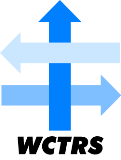 WCTRS Site Selection Sub Committee (SSSC)Formal Notification ofExpression of Interest (EOI)to Bid to Host WCTR-17, 2025Entities interested to respond to the Invitation for Bids to Host WCTR-17, in 2025 that will be posted on the WCTRS Website in due course, are kindly requested to complete and sign this EOI Form, save in [ pdf ] file, and send by e-mail, no later than 30th May 2020, to the Chair of the Site Selection Sub-Committee (SSSC) of WCTRS, Professor Ali Huzayyin (ali_huzayyin@yahoo.com), with cc to WCTRS Secretariat (WCTRS@leeds.ac.uk).Interested Entity:I.1 Type:Indicate type of interested entity as one of: University, University Department, University Institute or Research Institute..	.	.	.	.	.	.	.	.	.	.	.	.I.2 Name:.	.	.	.	.	.	.	.	.	.	.	.	.I.3 Address:.	.	.	.	.	.	.	.	.	.	.	.	..	.	.	.	.	.	.	.	.	.	.	.	.I.4 Website:.	.	.	.	.	.	.	.	.	.	.	.	.I.5 Area(s) of Transport Research/Education:Indicate in list the main type of transport research and/or education that the interested entity is practicing and/or offering, e.g., transport engineering and planning, transport economics, transport logistics, maritime transport, air transport, etc. (Please do not give details). .	.	.	.	.	.	.	.	.	.	.	.	..	.	.	.	.	.	.	.	.	.	.	.	..	.	.	.	.	.	.	.	.	.	.	.	.I.6 External Assistance (Optional):If your ‘Interested entity’ will be assisted by a Professional Conference Organiser (or a similar agency) in this bid, please give below the name of this agency.NB: This is not an obligation..	.	.	.	.	.	.	.	.	.	.	.	.Applicant on behalf of the Interested Entity:II.1 Name:.	.	.	.	.	.	.	.	.	.	.	.	.II.2 Title:Professor, Dean, Associate Professor, Senior Researcher, …..	.	.	.	.	.	.	.	.	.	.	.	.II.3 Position:.	.	.	.	.	.	.	.	.	.	.	.	.Expression of Interest Statement:To be signed by the Applicant mentioned under Section II above.I the undersigned is authorized to submit a Bid to Host WCTR-17, 2025 on behalf of the “Interested Entity” mentioned above. In addition, I confirm that if short listed we shall respond to the “Invitation to Bid for WCTR 2025” that will be posted on the WCTRS Website in due course.Name: .	.	.	.	.	.	.	.	.	.	.	.Date:	 .	.	.	.	.	.	.	.	.	.	.	.Signature: (Please sign and scan) 	.	.	.	.	.	.	.